國立中央大學英美語文學系大學「申請入學」第二階段指定項目甄試通知函說明: 考生及陪考人員請務必自備口罩並請全程配戴。筆試報到處：文學院二館前門一樓（詳見第三頁圖示）甄試日期: 111年5月20日（星期五）注意事項（詳見下頁時間表）:       為避免交通壅塞，請提早出門，準時報到。       考生應攜帶物品及填妥TOCC表:本通知函(可憑此通知函入校停車)。TOCC評估表-新冠病毒防疫聲明書：請於5/18(三)前完成線上填寫。考生及陪考人員(限一位)各填一份，未完成線上填寫或拒填者不得應試或陪同應試。表單網址詳見本系網頁: http://english.ncu.edu.tw/(請以Google Chrome或Microsoft Edge等瀏覽器查詢招生公告，或掃瞄下方ＱＲ碼) 考生及陪考人員的國民身份證(報到用) 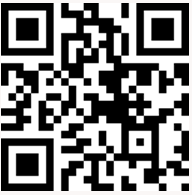 文具用品、字典(限紙本)交通資訊詳見本校網頁https://www.ncu.edu.tw/tw/pages/show.php?top=1&num=56自行開車入校時請勿先行感應悠遊卡、出校時請走人工車道並出示學系寄發之「指定項目甄試通知函」，得免繳停車費；機車禁止入校。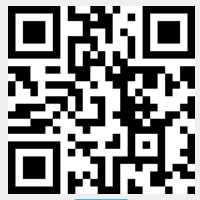 歷年筆試考古題可參考本系網頁網址: http://english.ncu.edu.tw點選招生看板>大學部>大學申請入學考古題，或掃瞄右側的ＱＲ碼聯絡人:國立中央大學英美語文學系葉助教電話：03-427-3763(專線)或03-4227151轉33200傳真：03-426-3027國立中央大學英美語文學系指定項目甄試時間表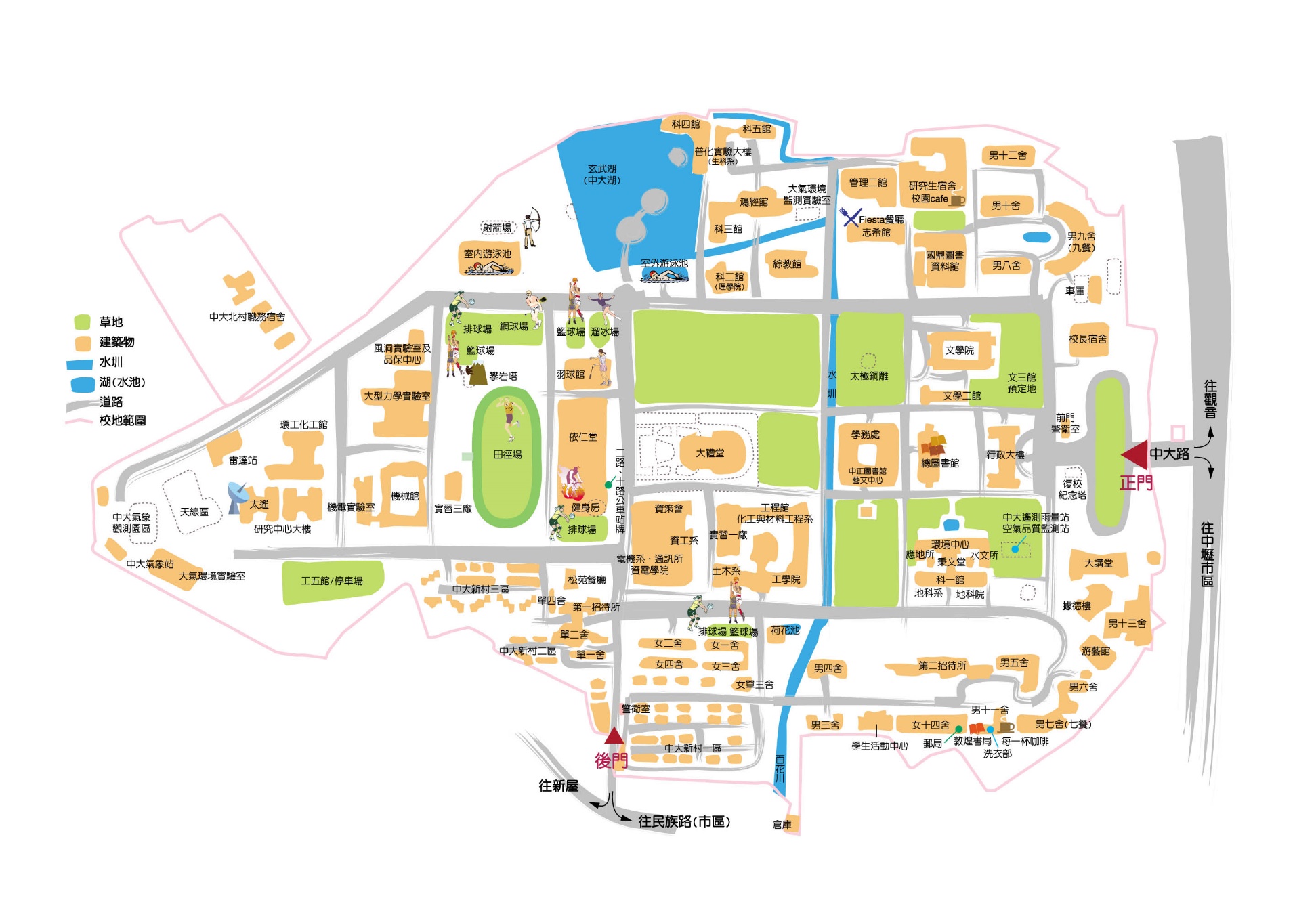 項目時間地點注意事項報到9:30~ 9:50文學院二館一樓前門體溫量測正常者領取貼紙，請貼在明顯處。當天發燒考生請靜待專人指引進入防疫試場。陪考人員發燒不予陪考，請勿進入館舍。請準備考生及陪考人員的身份證件，提供工作人員確認TOCC防疫聲明書是否完成填寫。請準時報到，以免耽誤筆試時間。※ 遲到十分鐘以上不得參加考試。筆試10:00~ 10:50C2-114教室可攜帶入座物品：國民身份證、文具用品及字典(限紙本)。手錶請關閉鬧鈴，行動電話請關機或拔除電池及個人物品請放在教室後方置物區。※ 考試開始20分鐘後不得入場，逾時視同放棄。認識本系說明會取消取消因應疫情，為避免群聚感染，本次暫停舉辦。五月另於本系網頁提供系所簡介投影片供考生及家長參考。如有其他提問，請寄信至eng@cc.ncu.edu.tw，由專人回覆。